Veckobrev vecka 37 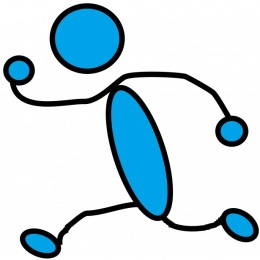 Den här veckan har vi sprungit skoljoggen. Det är 5 km som eleverna har kämpat sig runt. Det har gått bra för alla och några var mäkta stolta. Vi har kommit igång med våra utvecklingssamtal. Eleverna håller i dem i stort sett på egen hand. De har förberett sig i god tid. Samtalen har varit riktigt trevliga.För övrigt arbetar vi vidare med våra projekt. På tisdag i nästa vecka ska vi, om vädret tillåter, gå ut i skogen och titta på lavar. Eleverna kan gärna ta med sig vattenflaska och en frukt. Den här gången blir det inget spel med frukt och grönsaker. I svenskan kommer eleverna att ha prov om ordklasser. Detta blir på torsdag den 19/9. Eleverna får på fredag hem det som skall övas på.På skapandeprofilen kommer de att få besök av en författare. Det är Sören Olsson som skriver Bert- och Suneböckerna som kommer.Läxor till nästa vecka:Torsdag: Prov på ordklasserFredag: Glosförhör engelskaHälsningar Daniel och Christina